Szenario Karte 				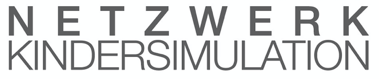 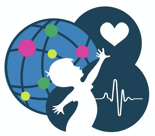 ThemaThemaThemaThemaThemaABCDE/CRM-ProblemZielgruppeZielgruppeBriefing/AnamneseBriefing/AnamneseBriefing/AnamneseBriefing/AnamneseRettungsdienstRettungsdienstZNAZNANormalstationNormalstationIntensivstationIntensivstationErster EindruckErster EindruckErster EindruckProblem Problem Intervention Bewusstsein: Hautfarbe: Atmung: Bewusstsein: Hautfarbe: Atmung: Bewusstsein: Hautfarbe: Atmung: Primary AssessmentPrimary AssessmentPrimary AssessmentProblem Problem Intervention ABSättigungSättigungCHF, RR, RKZ HF, RR, RKZ DPupillenPupillenETemp. Temp. VerlaufVerlaufVerlaufProblem Problem Intervention 1. Ereignis1. Ereignis1. Ereignis2. Ereignis2. Ereignis2. Ereignis3. Ereignis3. Ereignis3. EreignisÜbergabeÜbergabeÜbergabeDiagnostikDiagnostikDiagnostikDiagnostikStressoren und RettungsankerStressoren: Rettungsanker:Debriefing AblaufZeitrahmen bekanntgebenInitiale Reaktionen auffangen: „Wie geht es euch nach dem Szenario, in 1-2 Worten?“Fakten beschreiben, Verlauf und medizinische Fragen klären: „Was war das Hauptproblem? Haben das alle so gesehen?“Analysieren: 1. Was lief gut und warum? 2. Was lief nicht gut und warum? 3. Was würdet ihr beim nächsten Mal anders machen? „Was hat euch geholfen, XX so gut durchzuführen?“ „Was hättest Du gebraucht, damit XX besser gelaufen wäre?“ Take home message „Was nehmt ihr mit aus dem Szenario?“3 B- Fragetechnik (Beobachten, Bewerten, Befragen)Ich habe gesehen, dass ihr…In dem Moment dachte ich…, hatte ich den Eindruck…, hätte ich mir gewünscht…Was meint ihr? Wie seht ihr das? Wie kam es dazu?Debriefing Hilfe Thema                               Debriefing Hilfe Thema                               Lernziele ThemaLernziele ThemaAllgemeinSzenariospezifisch Hilfe holen1  Briefing/VorbereitungVorgehen nach ABCDE 2  ABCD AssessmentMonitoring 3  Medikamentendosierungen4  Crew Resource Management Aspekte5  Literatur